Siddhant International School Sudumbare Pune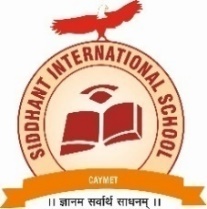 Year Plan for  Std. VII (2022-2023)MarathiSiddhant International School Sudumbare PuneYear Plan for  Std. VII (2022-2023)MarathiSiddhant International School Sudumbare PuneYear Plan for  Std. VII (2022-2023)MarathiSiddhant International School Sudumbare PuneYear Plan for  Std. VII (2022-2023)MarathiSiddhant International School Sudumbare PuneYear Plan for  Std. VII (2022-2023)MarathiSiddhant International School Sudumbare PuneYear Plan for  Std. VII (2022-2023)MarathiMonths/ DaysMonths/ DaysWorking DaysLesson No.and NameGrammarWritingExamExamAprilApril22Bridge Course 1.एकमेकांसंगे राहू समानार्थी शब्द, विरुद्धार्थी शब्दबाराखडीP. T. 01P. T. 01JuneJune242.बालशिकारी वंगथम3. उद्योगी मुंग्या4.फुलांच्या जगातनाम व त्याचे प्रकार  ,वाक्यप्रचार व अर्थनिंबंध लेखनP. T. 01P. T. 01JulyJuly23 5. विवेक6.आंबोळीचे शेतलिंग, सर्वनाम उजळणी (all lesson)P. T. 01P. T. 01AugustAugust227. डॉ. पंजाबराव देशमुख8. कोकणकाळ व काळाचे प्रकारपत्र लेखन(औप चारिक पत्र)S.A.01S.A.01SeptemberSeptember229.अन्याय अन्याय क्रियापदांचे प्रकार ( कर्ता, कर्म , क्रियापद ओळखा)S.A.01S.A.01OctoberOctober14उजळणी (revision)नमुना चाचणी 1 आणि 2क्रियापदांचे प्रकार उजळणी (all lesson)उजळणी ( निबंध आणि पत्र लेखनS.A.01S.A.01NovemberNovember2310.अजिंठ्याची सहल11.मित्र आमुचा नवाविशेषण (विशेषण आणि विशेषय)समानार्थी शब्द, विरुद्धार्थी शब्द , वाक्यप्रचार काळाचे प्रकार व उदा.चित्रवर्णनP.T.02P.T.02DecemberDecember1912. शाळा13. पाणी पडतेविशेषण (विशेषण आणि विशेषय)समानार्थी शब्द, विरुद्धार्थी शब्द , वाक्यप्रचार काळाचे प्रकार व उदा.जाहिरात लेखनP.T.02P.T.02JanuaryJanuary2214. विदर्भाचे नंदनवन15.आधी लगीन कोंढाण्याचेवचन , लिंग ,विशेषण (विशेषण आणि विशेषय)काळाचे प्रकार व उदा. जाहिरात लेखनP.T.02P.T.02FebruaryFebruary2216. सायंकाळची शोभा17. जनतेचे मित्रसमानार्थी शब्द, विरुद्धार्थी शब्द , वाक्यप्रचार पत्र लेखन S.A.02S.A.02MarchMarch22उजळणी (revision)नमुना चाचणी 3 आणि 4उजळणी (revision)उजळणीजाहिरात लेखन, पत्र लेखन , चित्र वर्णनS.A.02S.A.02